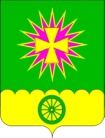 администрациЯ Нововеличковскогосельского поселения Динского районаПОСТАНОВЛЕНИЕот 13.04.2016					                                                     № 191станица НововеличковскаяО внесении изменений в постановление главыНововеличковского сельского поселения Динского районаот 21.01.2008 № 11 «Об утверждении комиссии по проведению публичных слушаний по вопросам градостроительной деятельности Нововеличковского сельского поселения»В соответствии с Уставом Нововеличковского сельского поселения Динского района. Решением Совета Нововеличковского сельского поселения Динского района от 10.11.2006 г. № 18.1 «Об утверждении Положения о порядке организации и проведения публичных слушаний в муниципальном образовании Нововеличковское сельское поселение Динского района»                       п о с т а н о в л я ю:Внести изменения в постановление главы Нововеличковского сельского поселения Динского района от 21.01.2008 № 11 «Об утверждении комиссии по проведению публичных слушаний по вопросам градостроительной деятельности Нововеличковского сельского поселения», изложив приложение № 1 в новой редакции (прилагается).Постановление администрации Нововеличковского сельского поселения Динского района от 21.03.2016 № 136 «О внесении изменений в постановление главы Нововеличковского сельского поселения от 21.01.2008               № 11 «Об утверждении комиссии по проведению публичных слушаний по вопросам градостроительной деятельности Нововеличковского сельского поселения» признать утратившим силу.Контроль за исполнением настоящего постановления оставляю за собой.Постановление вступает в силу со дня его подписания.Глава администрации Нововеличковского сельского поселения		                                С.М. Кова	Приложение	к постановлению                                                                                     администрации	Нововеличковского сельского	поселения Динского района	от 13.04.2016 № 191	Приложение № 1	к постановлению главы	Нововеличковского сельского	поселения Динского района	от 21.01.2008 № 11Состав комиссии по проведению публичных слушаний по вопросам градостроительной деятельности Нововеличковского сельского поселенияКова	заместитель главы администрацииГалина Михайловна	Нововеличковского сельского поселения-	председатель комиссии;Деревянко	начальник  отдела земельных иАнна Павловна	имущественных отношений- заместитель                                                 председателя комиссии;Королева 	ведущий специалист отдела земельныхОльга Петровна	и имущественных отношений - секретарь                                                      комиссии;Члены комиссии:Калитка	начальник  отдела по общим и правовым Ольга Юрьевна	вопросам;ТокаренкоВалерий Владимирович	начальник отдела ЖКХ, малого и среднего	бизнеса;	Габлая	председатель Совета НововеличковскогоВладимир Амурович	сельского поселения (по согласованию);Барилова	руководитель муниципального казенногоОльга Михайловна	учреждения «Централизованная бухгалтерия	Нововеличковского сельского поселения»	(по согласованию);Борток	представитель общественностиЕлена Тимофеевна	(по согласованию);Шлыкова	начальник управления архитектуры иНаталья Ивановна	градостроительства администрации 	муниципального образования Динской район	(по согласованию)Начальник отдела земельных и имущественных отношений					    А.П. Деревянко